Levels of Practice Definitions: The Proficient Enrolled Nurse (EN)Utilises broad experiential and evidence-based knowledge to provide careDevelops partnerships with clients that implement the Treaty of Waitangi in a manner, which the client determines is culturally safe.Has an in-depth understanding of EN practice.Contributes to the education and / or preceptorship of enrolled nurse students, new graduate EN/ caregivers/health care assistants, competent and proficient EN.Acts as a role model to their peers.Demonstrates increased knowledge and skills in a specific clinical area.Is involved in service, professional or organisational activities.Participates in change.Submission Information:Please read carefully and ensure that all sections are completed accurately and appropriately. Documentation is to be a maximum of three years old except where annual requirements are specifically stated. All documentation should be appropriately named, signed and dated. You need to provide one clinical example of practice in your performance appraisal (peer/senior nurse review) against the Nursing Council New Zealand Competencies. All evidence submitted should be your own work or if in collaboration, permission and sign off sought from the third party.Your portfolio should show examples of ‘best practice’ at all times.Those involved in your portfolio submission may be approached to assist during the assessment process by providing additional evidence or confirmation. N.B. Should you be practicing in an Expanded Practice Role or in Management, Education, Research or Policy, please access the appropriate supplementary competencies workbook. Assessment ProcessThe assessment will be carried out as soon as possible and should take no longer than 
10 weeks.It is not unusual for your assessor(s) to contact you for clarification or for extra evidence before a decision is made. This contact is generally by phone, but you may request a meeting. When your portfolio assessment has been completed, you will be contacted with the decision, which will be one of the following:DecisionsEndorsement of ProgressionThis means criteria for the applied level have been successfully met. Reserved DecisionThis means that the assessor is confident that you are practising at the level you have applied for, but further documented evidence is needed. You are given a timeframe of 
6 weeks to provide this. Evidence submitted after this timeframe may affect dates of acknowledgement/entitlement (Any extra evidence from the appraiser i.e. Line Manager/CNS/CNM will not affect dates)Non-ProgressionThis means that your assessor is confident that the criteria for that level have not yet been met. Guidelines may have not been adhered to or there are clear gaps in evidence that prevent a fair decision. Your assessor will clearly tell you which areas require further development and make some suggestions. If you wish to appeal the decision or the process, this procedure is outlined on the website or in the PDRP Policy.NCNZ ReportingDetails of your PDRP application are loaded onto our database to assist with our reports to Nursing                                  Council to remove you from their audit process. AppealsAll applicants will have feedback from their assessment, if you disagree with the decision, you should write a letter of appeal to the PDRP Coordinator. The appeal should be lodged within 7 working days of the decision using an Appeal Notification Form (A6). On receipt of this letter, the PDRP Coordinator will request two new assessors to re-assess the portfolio. The new assessors will not be told of the original outcome. If the decision by the new assessors is that you have been unsuccessful, you may decide to continue with the appeal. An Appeals Panel will be formed and those present will interview you and the assessors. On completion of this process, a written report outlining recommendations will be sent to you with copies to the PDRP Assessors, PDRP Advisory Committee and the Nurse Coordinator - PDRP.The decision of the Appeals Panel is final and binding.Confidentiality and Personal DeclarationConfidentialityAs an Enrolled Nurse, you are obliged to adhere to the Health Information Privacy Code. Any evidence is to refrain from identifying patients/health consumers/consumers/whānau/health team members/staff or communities. Thank you cards and letters from patients are not acceptable pieces of evidence. Breaches of confidentiality within a portfolio will result in the portfolio being returned to the applicant for amendment. This may impact on the time frames for assessment (and payment dates if applicable).Consider professional implications before disclosing information about your practice or that of others that could be regarded as inappropriate.The portfolio is a personal document and the information it contains is private and confidential, all assessors are required to respect this expectation. However, the assessor has an ethical and legal responsibility to refer any identified issue of unsafe practice to the PDRP Coordinator in the first instance.All portfolios for assessment will be kept within a locked cabinet or office within the organisation.Portfolios assessed outside of the organisation (with the consent of the applicant) will be the responsibility of the assessor. All due care will be taken to ensure confidentiality and protection of the portfolio.Personal Declaration (to be signed within two weeks prior to submission)I declare that my portfolio contains my own work, or, where I have submitted joint work, I have fairly and accurately described my personal contribution.I declare that if others are identified/identifiable in the enclosed work, I have sought their permission for inclusion.I declare that the included evidence relates to practice situations, which have occurred in the previous three years, and relate to my current scope of practice.I understand that my portfolio may be audited for purposes of authentication.I understand that my portfolio may be submitted for internal moderation by the PDRP Team or by an external moderator.I understand my portfolio may be assessed by a new assessor and the moderation process will take place. I understand that none of my work will be used for any other purpose unless it has my specific consent.The assessor has an ethical and legal responsibility to refer any identified issue of unsafe practice within my portfolio to their PDRP Coordinator in the first instance.I understand that my manager may be approached for further evidence or confirmation of my level of practice.I declare that I am NOT currently under Performance Management review or being investigated by NCNZ for any reason.By signing I understand the information I have read and declare the information I have given in this application is true and correct.Signature: _________________________________    Date: _____________________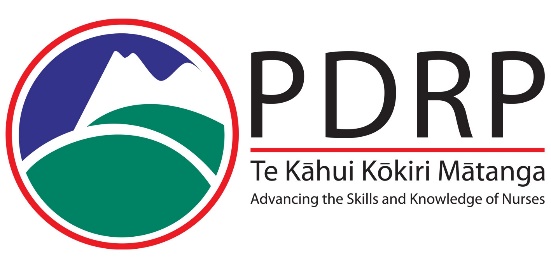 Proficient Enrolled Nurse Guidelines WorkbookName of Applicant:Name of Applicant:Practice Area:(Please write out in full)Organisation:Contact Details:Email and Mobile NumberContact Details:Email and Mobile NumberContact Details:Email and Mobile NumberAnnual Practising Certificate Number and Expiry:Annual Practising Certificate Number and Expiry:Employee Number:Circle one of the following:New Applicant		          Resubmission		             Progression of LevelCircle one of the following:New Applicant		          Resubmission		             Progression of LevelCircle one of the following:New Applicant		          Resubmission		             Progression of LevelSigned two weeks prior to submissionSigned two weeks prior to submissionSigned two weeks prior to submission□I support ____________________________________ to apply for EN Proficient PDRP, Line Manager Name:_______________________________________________________Signature: _____________________________    Date: ___________________________Email and Phone contact details:______________________________________________I support ____________________________________ to apply for EN Proficient PDRP, Line Manager Name:_______________________________________________________Signature: _____________________________    Date: ___________________________Email and Phone contact details:______________________________________________□I have met with _________________________ (PDRP applicant) as their Resource Person or PDRP team member prior to submitting their portfolioName:___________________________________  Area:_________________________Signature:                                                                       Date:I have met with _________________________ (PDRP applicant) as their Resource Person or PDRP team member prior to submitting their portfolioName:___________________________________  Area:_________________________Signature:                                                                       Date:Please Note: Incomplete Portfolios will be returned to applicant for amendmentPlease Note: Incomplete Portfolios will be returned to applicant for amendmentReference:Nurse Executives of New Zealand Inc. (10 April 2017). National Framework and Evidential Requirements.  New Zealand Nursing Professional Development & Recognition Programmes for registered and Enrolled Nurses.  PDRP Document Review Project Team.Reference:Nurse Executives of New Zealand Inc. (10 April 2017). National Framework and Evidential Requirements.  New Zealand Nursing Professional Development & Recognition Programmes for registered and Enrolled Nurses.  PDRP Document Review Project Team.Reference:Nurse Executives of New Zealand Inc. (10 April 2017). National Framework and Evidential Requirements.  New Zealand Nursing Professional Development & Recognition Programmes for registered and Enrolled Nurses.  PDRP Document Review Project Team.Disclaimer:The PDRP RN Competent Guideline document is current at the time of printing, and is subject to regular review. It is bound by the constraints of Nursing Council of New Zealand (NCNZ) and NZNO with regard to legislative or employment changes. All efforts will be made to publicise significant changes, however any concerns or issues may be raised with the PDRP Advisory Committee.Ethnicity Data is only collected for the purposes of Nursing Workforce Development and PDRP. Data will not be shared for any other purpose.Disclaimer:The PDRP RN Competent Guideline document is current at the time of printing, and is subject to regular review. It is bound by the constraints of Nursing Council of New Zealand (NCNZ) and NZNO with regard to legislative or employment changes. All efforts will be made to publicise significant changes, however any concerns or issues may be raised with the PDRP Advisory Committee.Ethnicity Data is only collected for the purposes of Nursing Workforce Development and PDRP. Data will not be shared for any other purpose.Disclaimer:The PDRP RN Competent Guideline document is current at the time of printing, and is subject to regular review. It is bound by the constraints of Nursing Council of New Zealand (NCNZ) and NZNO with regard to legislative or employment changes. All efforts will be made to publicise significant changes, however any concerns or issues may be raised with the PDRP Advisory Committee.Ethnicity Data is only collected for the purposes of Nursing Workforce Development and PDRP. Data will not be shared for any other purpose.Evidential Requirements Checklist – Proficient ENEvidential Requirements Checklist – Proficient ENEvidential Requirements Checklist – Proficient ENEvidential Requirements Checklist – Proficient ENApplicant Name:Applicant to completeAssessor to complete(Documents Sighted)1.Annual Practising Certificate Printout from NCNZ Website, or copy of current APC (front and back )□□2.Hours of PracticeEvidence of 450 hours of practice– To be verified by Charge Nurse/Nurse Manager validated in /Performance appraisal or Record of Practice Hours report/form.□□3.Current CVProviding work and education history□□4.Performance Appraisal and / or peer review Evidence must be against NCNZ Competencies, on organisational documentation, and completed within the last 12 months. All competencies must have an example of how the nurse meets the competency in day to day practice at the level applied.  Appraiser is to be a Registered Nurse.Self-Assessment Evidence must be against NCNZ Competencies, on organisational documentation, and completed within the last 12 months. All competencies must have an example of how the nurse meets the competency in day to day practice at the level applied.  Must be verified by a Registered Nurse□ □5.Professional Development Hours of Professional DevelopmentEvidence must be within the last 3 years and show at least 60 hrs. This may include organisational mandatory / essential requirements (as per employment agreement). Professional development hours record/evidence of attendance to be verified.□□5.3x reflections on Professional DevelopmentThis is to be related to your practice area. Include either: A short reflection for each course or activity OR three key professional development activities (describing the difference the learning has made to you nursing practice)□□6.Verification of application of Proficient EN discussed with Manager or an Equivalent Senior Nurse □□NB. If the level of practice evidence (7, 8, and 9) is met within the standard requirements (e.g. PA, self-assessment and senior nurse/peer review), then no additional evidence is required. If it is not then separate evidence should be provided to support proficient level of practice.The PA (self-assessment) should contain evidence from the last 12 months. If sections 7, 8, or 9 were completed over 12 months ago then a separate piece of evidence or statement would be needed.  NB. If the level of practice evidence (7, 8, and 9) is met within the standard requirements (e.g. PA, self-assessment and senior nurse/peer review), then no additional evidence is required. If it is not then separate evidence should be provided to support proficient level of practice.The PA (self-assessment) should contain evidence from the last 12 months. If sections 7, 8, or 9 were completed over 12 months ago then a separate piece of evidence or statement would be needed.  NB. If the level of practice evidence (7, 8, and 9) is met within the standard requirements (e.g. PA, self-assessment and senior nurse/peer review), then no additional evidence is required. If it is not then separate evidence should be provided to support proficient level of practice.The PA (self-assessment) should contain evidence from the last 12 months. If sections 7, 8, or 9 were completed over 12 months ago then a separate piece of evidence or statement would be needed.  NB. If the level of practice evidence (7, 8, and 9) is met within the standard requirements (e.g. PA, self-assessment and senior nurse/peer review), then no additional evidence is required. If it is not then separate evidence should be provided to support proficient level of practice.The PA (self-assessment) should contain evidence from the last 12 months. If sections 7, 8, or 9 were completed over 12 months ago then a separate piece of evidence or statement would be needed.  7.Participation in practice change or quality initiativeMay use the templates for guidance, these can be found on the website.To be verified by Manager/Project leader and datedPlease state where evidence is found:………………………………………………………………□□8.Evidence of Teaching / Preceptorship Teaching plan and evidence of teaching and/or preceptor/preceptee evaluations to be included.May use templates for guidance, these can be found on the website.Please state where evidence is found: ………………………………………………………………□□9.In-depth understanding of patient care and care coordination within scope of practice.Please sign and date to confirm authorship.Please state where evidence is found:……………………………………………………………….□□10.I agree for my portfolio and associated documentation to be removed from PDRP office for assessmentAll steps will be taken to maintain the safety and privacy of the portfolio by the designated assessor. You may request the return of your portfolio at any time.Yes / No11.Returning of your PortfolioYour portfolio will be returned via internal mail for CDHB Nurses. OtherwiseVia your organisations PDRP coordinator and  mail systems12.Internal and External Moderation of PortfoliosThe PDRP requires portfolios to be moderated to maintain consistency and objectivity of the process. One in every 10 portfolios will be reviewed by one of the PDRP Assessors who will moderate the original assessor(s) of your portfolio. All new assessors will have their assessments moderated initially.As a region external moderation takes place as per the PDRP policy to ensure consistency.The moderation process does not affect the outcome of your assessment. Your portfolio may be selected for this process. Do you understand and agree to the Moderation Process?Yes / No13.Practice Discussion if requested by applicant Applicant may request a practice discussion□14.Please list any Assessors who you would prefer NOT to assess your portfolio. PLEASE NOTE: This does not apply to competent level. http://www.cdhb.health.nz/Hospitals-Services/Health-Professionals/pdrp/Pages/Current-list-of-Assessors.aspx Please Note: Incomplete portfolios will be returned to applicant for amendmentProfessional Development RecordProfessional Development RecordProfessional Development RecordProfessional Development RecordProfessional Development RecordProfessional Development RecordFor use by organisations that do not have an organisational record.You are required to demonstrate at least 60 hours professional development in the previous three (3) years. Please complete this form if you do not have an organisational education transcript.For use by organisations that do not have an organisational record.You are required to demonstrate at least 60 hours professional development in the previous three (3) years. Please complete this form if you do not have an organisational education transcript.For use by organisations that do not have an organisational record.You are required to demonstrate at least 60 hours professional development in the previous three (3) years. Please complete this form if you do not have an organisational education transcript.For use by organisations that do not have an organisational record.You are required to demonstrate at least 60 hours professional development in the previous three (3) years. Please complete this form if you do not have an organisational education transcript.For use by organisations that do not have an organisational record.You are required to demonstrate at least 60 hours professional development in the previous three (3) years. Please complete this form if you do not have an organisational education transcript.For use by organisations that do not have an organisational record.You are required to demonstrate at least 60 hours professional development in the previous three (3) years. Please complete this form if you do not have an organisational education transcript.DateTitle of Education ActivityHoursHoursEducator/ Manager verification orCertificate of Attendance included Reflection on professional development completed (3 required)Yes/NoTotal Hours (over last 3 years)Total Hours (over last 3 years)Verification of attendance by Nurse Educator or Manager (Verify Original Certificates sighted) Verification of attendance by Nurse Educator or Manager (Verify Original Certificates sighted) Verification of attendance by Nurse Educator or Manager (Verify Original Certificates sighted) Verification of attendance by Nurse Educator or Manager (Verify Original Certificates sighted) Verification of attendance by Nurse Educator or Manager (Verify Original Certificates sighted) Verification of attendance by Nurse Educator or Manager (Verify Original Certificates sighted) Signed:Signed:Signed:Date:Date:Date:Print Name:Print Name:Print Name:Designation:Designation:Designation:Contact Details:Contact Details:Contact Details:Contact Details:Contact Details:Contact Details:Competencies and Indicators (tick ONE indicator only)Domain 1: Professional ResponsibilityThis domain contains competencies that relate to professional, legal and ethical responsibilities and cultural safety. These include being able to demonstrate knowledge and judgement and being accountable for own actions and decisions, while promoting an environment that maximises health consumer safety, independence, quality of life and health.Competency 1.1 - Accepts responsibility for ensuring that his/her nursing practice and conduct meet the standards of the professional, ethical and relevant legislated requirements.Accepts responsibility for the application of the standards of the professional, ethical and relevant legislated requirements that underpin EN/NA practice and reflects on this Utilises NCNZ and organisational standards to guide nursing practice to ensure consistent standards of care for the health consumer, and assists others with thisApplies ethical principles/ codes to ethical situations/ examples within area of practice, and reflects on these Identifies or describes how practice consistently meets professional standards, scope of practice and relevant legislation and speciality best practice standardsCompetency 1.2 - Demonstrates the ability to apply the principles of the Treaty of Waitangi/Te Tiriti o Waitangi to nursing practiceIdentifies or describes the development of partnerships with patients that implement the Treaty of Waitangi Demonstrates understanding of the Treaty of Waitangi and its relevance to the health of Maori Demonstrates ability to apply the principles of the Treaty of Waitangi / Te Tiriti o Waitangi to nursing practice Demonstrates the ability to integrate processes appropriate for Māori. For example whānau hui, karakia, whakawhanaungatangaCompetency 1.3 - Demonstrates understanding of the enrolled nurse scope of practice and the registered nurse responsibility and accountability for direction and delegation of nursing care.Recognises and demonstrates knowledge of the Enrolled Nurse scope and acts in accordance with the scope of practice, organisational policy and own level of competence.Demonstrates understanding of the registered nurse’s role to direct, delegate, monitor and evaluate nursing care and contributes to this knowledge through the education of students, care givers, healthcare assistants and Enrolled Nurse peers.Consults with the registered nurse to ensure that delegated tasks and responsibilities are commensurate with own level of competence and demonstrates sound clinical skills, ensuring legal and clinical requirements are met within scope of practice.Utilises broad experiential knowledge to provide care and seeks guidance from a registered nurse when encounters situations beyond own knowledge, competence, or scope of practice.Competency 1.4 - Promotes an environment that enables health consumer safety, independence, quality of life, and health. Identifies and discusses with the RN/ RM, the physical and social environment in order to maximise health consumer safety, independence and quality of life.Identifies and reports risk/ hazards and assists team members in infection control, health and safety/ environmental safety issues for both health consumers and health team membersIdentifies or describes ability to initiate appropriate emergency response and treatment and to assist co-ordination of emergency/ critical event under the direction of a registered nurseParticipates in debriefing either formally or informally, and demonstrates understanding of the impact of critical incidents on self and othersIdentifies or describes how an environment is maintained that enhances patient safety (e.g. infection control)Identifies or describes recognition and appropriate response in emergency situationsCompetency 1.5 – Participates in on going professional and education developmentReflects on how professional development has been used to keep practice current and how evidence based changes have been made to nursing practiceParticipates in professional development and educational activities – e.g. case reviews, presentations, team meetings and reflects on theseEvidence of involvement in professional organisations. e.g. NZNO, EN Section and professional involvement within area of practiceCompetency 1.6 – Practices nursing in a manner that the health consumer determines as being culturally safePromotes practice that enables health consumers to receive nursing care that supports their dignity, personal beliefs, values and goalsReflects on clinical and cultural practice with RN / RM and EN/ NA colleaguesDemonstrates culturally safe nursing practice and partnership in nursing practice, and the utilisation of appropriate communication skills to empower health consumer choice/knowledgeProvides culturally appropriate information/principles and communication used in the organisation’s informed consent processIdentifies or describes the development of partnerships with patients in the delivery of culturally safe nursing care Domain 2: Provision of Nursing CareThis domain contains competencies related to assessment and provision of nursing care for health consumers when working under the direction of a registered nurse.Competency 2.1 - Provides planned nursing care to achieve identified outcomes.Utilises broad experiential knowledge to contribute to the development of care plans, in collaboration with the registered nurse and health consumers; and clarifies responsibilities for planned care with the registered nurse. Promotes independence while assisting health consumers to undertake activities of daily living, such as nutrition, hydration, elimination, mobility, social functioning and personal hygiene through the planning and management of evidence based individualised care with the registered nurse. Uses nursing knowledge and problem solving skills when carrying out professional responsibilities and is flexible and responsive to meet patient’s multiple needs. Role models the ability to prioritise and manage time. Acts as a role model to peers to ensure that procedures are undertaken in a competent and safe manner. Administers nursing interventions and medications within legislation, codes, scope of practice and according to prescription, and established organisational policy and procedures, and role models this to peers.Competency 2.2 - Contributes to nursing assessments by collecting and reporting information to the registered nurse. New Competency by Nursing Council - NOT ASSESSED FOR ENs IN RESTRICTED SCOPEConducts a comprehensive and accurate nursing assessment of the health consumer with complex needs in a variety of settings.Demonstrates timely, systematic and holistic assessment skills in partnership with complex health consumers, educating and supporting colleagues in effective use of assessment tools.Provides evidence that verifies and describes use of advanced skill in undertaking clinical assessment and physical examination.Provides evidence that describes how clinical reasoning and decision-making is applied in practice.Educates, coaches and supports health team members in the use of appropriate assessment tools and methodsCompetency 2.3 - Recognises and reports changes in health and functional status to the registered nurse or directing health professional. New Competency by Nursing Council - NOT ASSESSED FOR ENs IN RESTRICTED SCOPEUtilises broad experiential knowledge in observing changes in consumers’ health and functional status in the course of nursing practice. Communicates observations to the registered nurse and appropriate members of the health team and demonstrates the ability to adapt to unexpected changes. Reports changes in health status in a timely manner and has clear understanding and knowledge of procedures when responding to concerns which are escalating in the health care setting.Competency 2.4 - Contributes to the evaluation of health consumer care.Demonstrates how quality care / safe health outcomes for the health consumer is the focus of nursing practiceIdentifies or describes contribution to service improvement quality activities within area of practice and to evaluation of health consumer care. Demonstrates application of clinical knowledge in continuous evaluation /assessment of health consumer health care and response to care being given, under the direction of a registered nurseIdentifies or describes the skills utilised in routine technology and the ability to perform routine observations, recordings and assessment of patient response to nursing careCompetency 2.5 - Ensures documentation is accurate and maintains confidentiality of information.Demonstrates accurate, legible and objective documentation that maintains confidentiality according to organisational policiesDocumentation and recording of health consumer health status is according to organisational and professional documentation standards. Demonstrates effective succinct communication about health consumer status with registered nurse and other health team membersCompetency 2.6 - Contributes to the health education of health consumers to maintain and promote healthNew Competency by Nursing Council - NOT ASSESSED FOR ENs IN RESTRICTED SCOPERole models the ability to provide accurate and culturally appropriate education to health consumers and groups to maintain or promote health in consultation with the registered nurse. Determines consumer understanding by seeking feedback on information given and acts as a role model to peers.Uses broad experiential knowledge to demonstrate an understanding of how health and disease are affected by multiple and interconnected factors.Domain 3: Interpersonal RelationshipsThis domain contains competencies related to interpersonal communication with health consumers their families/whanau and other nursing and healthcare staff.Competency 3.1 - Establishes, maintains and concludes therapeutic interpersonal relationships with health consumer.Maintains therapeutic relationships and professional boundaries in nursing practiceProvides culturally safe, negotiated and therapeutic relationships with health consumers, and role models this to peers Identifies or describes confident and competent discussion of difficult issues with health consumersCommunicates effectively to establish, maintain and conclude therapeutic interpersonal relationships with health consumers, nursing and inter-professional team.Competency 3.2 -. Communicates effectively as part of the health care teamNew Competency by Nursing Council - NOT ASSESSED FOR ENs IN RESTRICTED SCOPERole models effective and consistent communication skills, both written and verbal. Demonstrates the use of a variety of communication styles and role models these approaches in different situations. Role models to colleagues the ability to give and receive constructive feedback that enhances service delivery to health consumers. Contributes to a positive working environment and acts as a role model and leader to Enrolled Nurse peers.Competency 3.3 - Uses a partnership approach to enhance health outcomes for health consumersNew Competency by Nursing Council - NOT ASSESSED FOR ENs IN RESTRICTED SCOPEDemonstrates and role models the application of the principles of a recovery centred approach to nursing care, within different health care settings. Is able to demonstrate a broad use of nursing interventions which lessen the impact of stigma and discrimination on health outcomes for health consumers and enhance fairness, equality and self-determination.Has a broad knowledge of resources in the health consumer’s community and utilises these in an effective manner to improve health outcomes.Domain 4: Interprofessional Health Care and Quality Improvement.This domain contains competencies to demonstrate that, as a member of the health care team, the nurse evaluates the effectiveness of care and promotes a nursing perspective within the interprofessional activities of the team.Competency 4.1 - Collaborates and participates with colleagues and members of the health care team deliver careCollaborates with the health consumer, the RN and health team members to contribute to the development of an individualised plan of careDemonstrates effective and professional communication with health team members, supporting other team members with this Collaborates with and contributes to the health care team in the delivery of health consumer careIs involved in service, professional or organisational activities within area of practice and participates in change managementCompetency 4.2 - Recognises the differences in accountability and responsibilities of registered nurses, enrolled nurses and healthcare assistants.New Competency by Nursing Council - NOT ASSESSED FOR ENs IN RESTRICTED SCOPEDemonstrates a clear understanding of the enrolled nurse role and responsibilities in the context of health care settings.Acts as a resource and role model for nurse students and health care assistants.Shows broad experiential knowledge in the prioritisation of nursing care to health consumers as guided by the registered nurse.Co-ordinates and role models effective provision of care by health care assistants within the team as delegated by the registered nurse.Competency 4.3 - Demonstrates accountability and responsibility within the health care team when assisting or working under the direction of a registered health professional who is not a nurse.New Competency by Nursing Council - NOT ASSESSED FOR ENs IN RESTRICTED SCOPEDemonstrates and has broad knowledge of the enrolled nurse role and boundaries in relation to the scopes of practice of other registered health professionals.Role models safe practice within legislative requirements, organisation policy and refers issues outside scope to a registered nurse supervisor.Works under the direction of an identified health professional and consistently and accurately communicates observations, changes in health status and escalates concerns in a timely manner to that health professional.